1.	Udělení pořádkové pokuty	/Zpráva ředitele soutěží/		V souladu s ustanovením článku 13.2 Rozpisu soutěží uděluji pořádkovou pokutu oddílu Sokola Vysoká Srbská ve výši 400 Kč (2. případ) za zavinění nesehrání utkání 3. kola v RP4 Sokol Jaroměř – Josefov B – Sokol Vysoká Srbská B dne 14. 10. 2013. Utkání bylo kontumováno ve prospěch družstva Sokola Jaroměř – Josefov B.		Pokuta je splatná do 31. 10.  2013, do tohoto termínu je nutné zaslat kopii dokladu o úhradě pokuty na adresu ředitele soutěží: Pavel Baštář, Příkopy 1206, 547 01 Náchod nebo naskenovaný doklad mailem na adresu bastar.p@seznam.cz. Platit je možné bankovním převodem na běžný účet RSST, č. účtu 260329347/0300, variabilní symbol 34 + šestimístné číslo oddílu (v tomto případě 34605015). Po domluvě je možné uhradit pokutu hotově u hospodáře Jaromíra Koukoly na adrese Na Hamrech 809, 547 01 Náchod. V případě neuhrazení uložené pokuty bude VV RSST postupovat podle čl. 606.06 Soutěžního řádu (zastavení závodní činnosti oddílu do doby zaplacení).2.	Odstoupení družstva ze soutěže RP4	/Zpráva ředitele soutěží a STK/		Dnem 15. 10. 2013 odstupuje družstvo Sokola Vysoká Srbská B ze soutěže RP4 z důvodu nedostatečného počtu hráčů (dlouhodobá nemoc, směnování, delší služební cesta). Pořádková pokuta oddílu za bezdůvodné odstoupení ze soutěže nebude udělena. Dosavadní výsledky tohoto družstva a jejich soupeřů v soutěži se anulují.3.	Metodika tvorby RŽ a nominací na KPJ a JKP mládeže	/Zpráva VV a STK/		V příloze dostáváte materiál, kterým se bude v této sezoně řídit STK při tvorbě regionálních žebříčků všech věkových kategorií a VV RSST při nominacích mládeže a dospělých na krajské přebory jednotlivců a mládežnických družstev na jednorázové krajské přebory družstev.Přílohy:	Metodika tvorby RŽ a nominací na KPJ a JKP mládežeV Jaroměři dne 16. 10. 2013									Za VV RSST Náchod									Stanislav Bouček, sekretář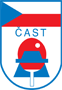 ZPRÁVY RSST Náchod2013 / 2014 č. 416. 10. 2013 